PENNSYLVANIA PUBLIC UTILITY COMMISSIONHarrisburg, PA  17105-3265Jane Adams	 					:							:	v.						:			C-2013-2345212							:UGI Utilities, Inc.					:FINAL ORDER		In accordance wit te provisions of Section 332() of te Public Utility Code, 66  C.S. §332(h), the decision of Administrative Law Judge Joel H. Cheskis dated July 15, 2013, has become final without further Commission action; THEREFORE,IT IS ORDERED:1.	That the formal Complaint filed by Jane Adams against UGI Utilities, Inc. at Docket Number C-2013-2345212 and dated January 19, 2013 is hereby sustained.2.	That UGI Utilities, Inc. shall remove from Jane Adams’ account the $2,305.93 balance that was transferred from the account at 317 Woodland Avenue, New Cumberland, PA.3.	That this matter be marked closed.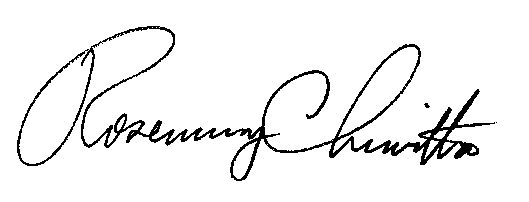 							BY THE COMMISSION,							Rosemary Chiavetta							Secretary(SEAL)ORDER ENTERED: August 23, 2013